06.08.2020  № 1410Об утверждении Перечня должностных лиц, уполномоченных на осуществление муниципального жилищного контроля, Перечня должностных лиц, уполномоченных на осуществление муниципального земельного контроля В соответствии с Федеральным законом от 06.10.2003 № 131-ФЗ                      «Об общих принципах организации местного самоуправления в Российской Федерации», Федеральным законом  от 26.12.2008 № 294-ФЗ «О защите прав юридических лиц и индивидуальных предпринимателей при осуществлении государственного контроля (надзора) и муниципального контроля», Жилищным кодексом Российской Федерации, Земельным кодексом Российской Федерации, Законом Чувашской Республики от 03.10.2012 № 58 «О муниципальном жилищном контроле и взаимодействии органа государственного жилищного надзора Чувашской Республики с органами муниципального жилищного контроля», постановлением Кабинета Министров Чувашской Республики от 11.06.2015 № 223 «Об утверждении Порядка осуществления муниципального земельного контроля на территории Чувашской Республики», Уставом муниципального образования города Чебоксары – столицы Чувашской Республики, принятым решением Чебоксарского городского Собрания депутатов Чувашской Республики от 31.11.2005 № 40, Порядком осуществления муниципального жилищного контроля на территории муниципального образования города Чебоксары – столицы Чувашской Республики, утвержденным решением Чебоксарского городского Собрания депутатов Чувашской Республики  от 25.12.2018 № 1518, Порядком осуществления муниципального земельного контроля на территории муниципального образования города Чебоксары – столицы Чувашской Республики, утвержденным решением Чебоксарского городского Собрания депутатов Чувашской Республики от 25.12.2018 № 1519,  административным регламентом администрации города Чебоксары исполнения муниципальной функции «Осуществление муниципального жилищного контроля в городе Чебоксары», утвержденным постановлением администрации города Чебоксары от 17.10.2017 № 2441, административным регламентом администрации города Чебоксары исполнения муниципальной функции по осуществлению муниципального земельного контроля на территории муниципального образования города Чебоксары, утвержденным постановлением администрации города Чебоксары от 02.08.2017 № 1894, в связи с кадровыми изменениями администрация города Чебоксары п о с т а н о в л я е т:1. Утвердить Перечень должностных лиц, уполномоченных                                на осуществление муниципального жилищного контроля на территории муниципального образования города Чебоксары – столицы Чувашской Республики, согласно приложению № 1 к настоящему постановлению. 2. Утвердить Перечень должностных лиц, уполномоченных                                на осуществление муниципального земельного контроля на территории муниципального образования города Чебоксары – столицы Чувашской Республики,  согласно приложению № 2 к настоящему постановлению. 3. Признать утратившим силу постановление администрации города Чебоксары от 12.11.2019 № 2764 «Об утверждении Перечня должностных лиц, уполномоченных  на осуществление муниципального жилищного контроля».4. Управлению информации, общественных связей и молодежной политики администрации города Чебоксары опубликовать настоящее постановление в средствах массовой информации и на официальном сайте администрации города Чебоксары Чувашской Республики в сети «Интернет».5. Настоящее постановление вступает в силу со дня его официального опубликования.6. Контроль за исполнением настоящего постановления оставляю за собой.Приложение № 1 УТВЕРЖДЕНпостановлением администрации города Чебоксарыот 06.08.2020 № 1410Переченьдолжностных лиц, уполномоченных 
на осуществление муниципального жилищного контроля на территории муниципального образования города Чебоксары – столицы Чувашской Республики____________________________Приложение № 2 УТВЕРЖДЕНпостановлением администрации города Чебоксарыот 06.08.2020 № 1410Переченьдолжностных лиц, уполномоченных 
на осуществление муниципального земельного контроля на территории муниципального образования города Чебоксары –столицы Чувашской Республики__________________________________Чăваш РеспубликиШупашкар хулаАдминистрацийěЙЫШĂНУ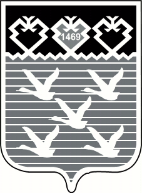 Чувашская РеспубликаАдминистрациягорода ЧебоксарыПОСТАНОВЛЕНИЕГлава администрации города Чебоксары  А.О. Ладыков№ п/пУполномоченное лицоФамилия Имя ОтчествоДолжностьГлавный муниципальный жилищный инспектор города ЧебоксарыТумалановаОльгаНиколаевнаначальник Управления муниципального контроля администрации города ЧебоксарыМуниципальный жилищный инспектор города ЧебоксарыВасильева Наталия Валериановназаместитель начальника управления – начальник отдела муниципального жилищного контроля управления муниципального контроля администрации города ЧебоксарыМуниципальный жилищный инспектор города ЧебоксарыБочкина Анастасия Вячеславовнаглавный специалист – эксперт отдела муниципального жилищного контроля Управления муниципального контроля администрации города Чебоксары Муниципальный жилищный инспектор города ЧебоксарыВасильева Анастасия Сергеевнаглавный специалист – эксперт отдела муниципального жилищного контроля Управления муниципального контроля администрации города ЧебоксарыМуниципальный жилищный инспектор города ЧебоксарыДмитриева Светлана Павловнаглавный специалист – эксперт отдела муниципального жилищного контроля Управления муниципального контроля администрации города ЧебоксарыМуниципальный жилищный инспектор города ЧебоксарыТимофеев Борис Владимировичглавный специалист – эксперт отдела муниципального жилищного контроля Управления муниципального контроля администрации города ЧебоксарыМуниципальный жилищный инспектор города ЧебоксарыФилимонова Марина Владимировнаглавный специалист – эксперт отдела муниципального жилищного контроля Управления муниципального контроля администрации города ЧебоксарыМуниципальный жилищный инспектор города ЧебоксарыСтепанов Дмитрий  Юрьевичведущий специалист – эксперт отдела муниципального жилищного контроля Управления муниципального контроля администрации города Чебоксары№ п/пУполномоченное лицоФамилия Имя ОтчествоДолжность1.Главный муниципальныйземельный инспектор города ЧебоксарыТумалановаОльгаНиколаевнаначальник Управления муниципального контроля администрации города Чебоксары2.Муниципальный земельный инспектор города ЧебоксарыМакаров Денис Олеговичначальник отдела муниципального земельного контроля Управления муниципального контроля администрации города Чебоксары3.Муниципальный земельный инспектор города ЧебоксарыСундырцев КириллАлександровичглавный специалист – эксперт отдела муниципального земельного контроля Управления муниципального контроля администрации города Чебоксары4.Муниципальный земельный инспектор города ЧебоксарыБариновДмитрий Олеговичведущий специалист – эксперт отдела муниципального земельного контроля Управления муниципального контроля администрации города Чебоксары5.Муниципальный земельный инспектор города ЧебоксарыЕфимоваТатьяна Валерьевна ведущий специалист – эксперт отдела муниципального земельного контроля Управления муниципального контроля администрации города Чебоксары6.Муниципальный земельный инспектор города ЧебоксарыСильвестроваИрина Ивановнаведущий специалист – эксперт отдела муниципального отдела земельного контроля Управления муниципального контроля администрации города Чебоксары